ШКОЛЬНАЯ ОЛИМПИАДА5-6 КЛАССLISTENING8 БАЛЛОВЗадание 1. (Трек 1) Послушай четырех людей. К каждому говорящему(1-4) подбери его характеристику (A-D).1. Patrick _____ A. This person can play the guitar.2. Sharon _____ B. This person can use a computer.3. Mary ______ C. This person likes to watch tennis on TV.4. Carl _______ D. This person doesn’t like pop music.Задание 2. (Трек 2) Послушай четырех учеников, рассказывающих о школе. Подбери, что каждый из учеников (1-4), говорит о школе и школьных предметах (A-D).5.Speaker 1. ______ A. This person likes Music best of all.6.Speaker 2. ______ B. This person’s friend is good at Art.7. Speaker 3. ______ C. This person finds it difficult to write in English.8. Speaker 4. ______ D. This person likes to spend time with his friends.READING10 БАЛЛОВПрочитай текст и заполни пропуски, выбрав правильный ответ из предложенных нижеFrankie is green and very tall. He has yellow eyes, black hair and a small nose. He also has enormous hands and feet. He isn't pretty. In fact, he's very ugly and people call him a monster. They are afraid of him and always run away when they see him. But Frankie isn't bad! He is an intelligent man and he loves reading. He has a lot of books in his little house.He likes writing stories. He sells his stories to make money. He also likes using his computer and the Internet to write to people. They don't know that he is ugly and they enjoy his letters. They sometimes ask him for his photograph, but Frankie never sends it.Frankie enjoys gardening. There are a lot of vegetables, fruit trees and roses in his big garden. He loves roses! He puts bread out in the garden for the birds so there are a lot of birds too. They are not afraid of him!Frankie never eats meat. He doesn't like it. He eats vegetables, fruit and bread. Because he doesn't like it when people run away from him, he orders all his shopping by the Internet. The shop delivers his shopping to his house. In this way, people don't see him and he feels happier. And when it is raining he doesn't have to go out of the house. He doesn't like the rain and he is afraid of thunder and lightning.9. Frankie has … .A. black hair and big hands and feetB. green eyes and a small noseC. small hands and feet10. People like writing to Frankie because … .A. they don't know that he is uglyB. they meet him in the supermarketC. they like to eat meat too11. Frankie is … .A. a good personB. an evil personC. a beautiful person12. He lives in … .A. a big house without a gardenB. a small house with a big gardenC. a small garden13. He … a lot of books.A. readsB. speaksC. does14. Frankie sends his photo to … .A. his Internet friendsB. nobodyC. the shop15. Birds … .A. don't come into the gardenB. come into the gardenC. are afraid of Frankie16. Frankie likes … .A. gardeningB. eating meatC. shopping in malls17. Frankie goes to … .A. the supermarketB. the theatreC. the garden to put the bread for the birds18. Frankie is happy when … .A. people don't see himB. he doesn't see birdsC. he is in the supermarketUSE OF ENGLISH8   БАЛЛОВ19. Заполните пропуск, выбрав правильный вариантIt often_______________ in winter in our place.a/snows b/ is snowing c/ snowed d/snowing e/ snow20. Найдите ошибку в степенях сравнения прилагательных и обведите неправильный вариант.a / funny- funnier- the funniestb/ good- better- the bestc/ hot- hoter – the hotestd/ famous- more famous- the most famous21. В каком случае вспомогательный глагол does стоит верно?a/ When does your sister go to school?b/ I does not like apples.c/ Who does go to school every day?d/They does not play tennis very well.22. Во всех словах не хватает одной буквы. Какая это буква?- ellow, - oung, - ard, - es.a/ y b/ o c/ w d/ u23. Выберите правильную пару глаголов для этих предложений.It ______ sunny yesterday morning. My friend and I ______to the park.a/ was, took b/ saw, went c/ was, played d/ was, went24. Подберите верный перевод для этого предложения.My mother’s hair is as long as my sister’s hair.a/ Мои волосы длиннее, чем волосы моей мамы.b/ Волосы моей сестры длиннее, чем волосы моей мамы.c/ Волосы моей мамы длиннее, чем волосы моей сестры.d/ Волосы моей мамы такие же длинные, как волосы моей сестры.25. С этими именами существительными можно употребить неопределенный артикль «а».И лишь в одном случае это будет «аn». Найдите это слово.a / crocodile b/ elephant c/ picture d/ holiday26. В данной цепочке слов 4 слова прилагательные, найдите слово другой части речи.a/ victory b/ young c/ kind d/ honestSOCIO-CULTURALCOMPETENCE4 БАЛЛАВыбери правильный ответ27. The UK consists ofa) Scotland, Wales; b) England, Wales, Ireland; c) England, Scotland, Wales, Northern Ireland28. Charlie Chaplin was ….a. the queen b. a scientist c. an actor d. a writer29. Hallowe’en is celebrated on the …a) 1st of January b) 31st of October c) 25th of December30. The capital of Great Britain is …a) Oxford b) Liverpool c) London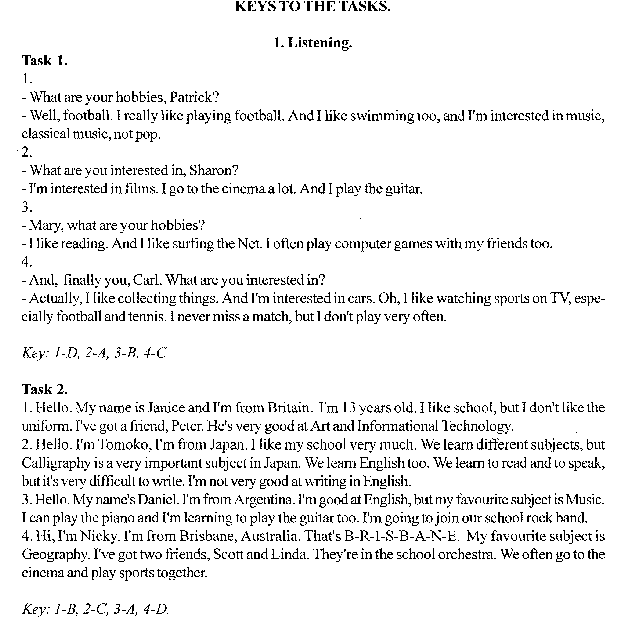 Олимпиадные задания школьного этапа Всероссийской олимпиады школьников 
 по английскому  языку для 7-8 классов 
Раздел 1 (Чтение)

1.    Установите соответствие тем A-H текстам 1-7.  Используйте каждую букву только один раз. В задании одна тема лишняя.

A.    SUCCESSFUL CAREER
B.    EDUCATION
C.    SPORTS NEWS
D.    ORIGIN OF WORDS
E.    LONG-A WAITED VICTORY
F.    IMPROVING LANGUAGE
G.    POPULAR BOOK
H.    BOOK REVIEW

1. For the first time since 1948, the British capital will host the summer Olympic Games. It was the fourth participation of Britain in the battle to host the games after failed attempts of Birmingham for the 1992 Olympics and Manchester for 1996 and 2000. "I’m looking forward to what I’m sure will be a fantastic Olympic Games,” said Prince William.

2. There are many factors, both social and psychological, which influence the roles of teachers and learners in the classroom. The book "Roles of Teachers and Learners” by Tony Wright helps teachers to understand these roles. And the ways in which co-operative learning may best be fostered.

3. It’s calculated that Joanne Rowling, the author of very famous books about Harry Potter, is earning $36,000,000 daily and her total profit is already more than $1,000,000,000.

4. In 2005 " Harry Potter and the Half-Blood Prince” broke the previous record of Potter series itself as wall as all other records had ever held by freshly published books: more than 8.9 million copies had been sold within 24 hours since the moment of release.

5. The word "hamburger” comes from the name of the German city Hamburg and not from the word "ham”, and so the word "cheeseburger”, sometimes used to mean a similar kind of sandwich with cheese instead of meat, is based on a false analogy.

6. Reading works of literature gives students an insight into the variety of ways language has been handled over the last three centuries.  It is both rewarding and motivating for learners to discover they can understand the language, and that they can even enjoy the experience of reading an English or American classic.

7. The world’s famous cycling race comes to its exiting conclusion when the riders cap off three weeks of road racing and 21 stages with a sprint down the Champs Elysees in Paris. The Tour de France will be broadcast live daily at Sport land at 5 p.m. until the last stage on Sunday, June 24.


    
2.     Прочитайте текст и выполните задания.  Ответьте на вопросы заданий, выбрав один из предложенных вариантов ответов 1, 2 или 3.


     There is something about the English Channel that has always fascinated the human race and it has always played a special role in British history. The sea itself has always been important to mankind but the Channel often created a barrier between Great Britain and the Continent. This barrier has existed for more than 12,000 years and the desire to break it has occupied the minds of many people for almost two hundred years.
     The construction of the tunnel is perhaps the most incredible engineering project of the 20th century. In fact its completion was called a "technical triumph”.
     However, the first proposal to build a Channel Tunnel appeared in 1802, when a French engineer presented his project for two tunnels to cross it. Historians say Napoleon was interested in that plan. But Napoleon was more interested in fighting the British than in linking the two countries, and shortly afterwards a new war between England and France began. There were many other plans to build a tunnel but unfortunately all of them failed. It was not until after the last war that Britain and France began seriously considering the project. On the 12th February, 1986, Mrs. Thatcher and President Mitterrand signed the Franco-British Treaty which allowed the construction and the operation of the Channel Tunnel. The tunnel was completed eight years later.
     It is now very quick and easy to cross the Channel. You don’t have to book a ticket. The Channel Tunnel trains operate twenty-four hours a day, every day of the year. You can now cross the Channel in thirty-five minutes. At last the great barrier has been broken.
     In 1996, the American Society of Civil Engineers, with Popular Mechanics, selected the tunnel as one of the Seven Wonders of the Modern World. 

1. What has always been important to all people?
a. The English Channel.
b. The sea.
c. The tunnel.

2. What did Europeans want to do for many years?
a. To create a barrier between Great Britain and the Continent.
b. To sign a contract on the construction of the tunnel.
c. To connect Great Britain and the continent by train service.

3. When did the Channel Tunnel begin to function?
a. In 1994.
b. In 1986.
c. In 1996.

4. Who proposed the first plan to build a tunnel under the Channel?
a. Napoleon
b. A French engineer.
c. President Mitterrand.

5. When did the construction of the tunnel become possible?
a. After the treaty had been signed.
b. After the engineering project had been presented.
c. After many other plans had been discussed.

6. Why is it easy to cross the Channel at present?
a. The tickets are cheap.
b. The tickets are sold everywhere.
c. The trains go day and night.

7. What is the best title for the text?
a. Engineering Projects.
b. The Channel Tunnel.
c. Seven Wonders of the World.

Раздел 2 (лексико-грамматический тест)
1.    Прочитайте приведенные ниже предложения с пропусками и решите, который из предложенных трех вариантов для каждого пропуска соответствует правильному ответу. Обведите номер выбранного вами варианта ответа.
1.    The clothes are absolutely wet. I should dry …
a)    it         b) their         c) them
2.    If you don’t understand the meaning of this word, look it … in the dictionary.
a)    for        b) up        c) at
3.    The forecast promises such … good weather but I don’t believe it.
a)    a        b) __        c) the
4.    You should eat … sweets. It’s bad for your teeth.
a)    little        b) less        c) fewer
5.    Everyone has to answer for his actions, …?
a)    hasn’t he        b) has he       c) doesn’t he
6.    This car … a lot last year.
a)    cost        b)  costs       c) costed
7.    Neither Nick nor Ann … to play tennis.
a)    likes        b) like        c)doesn’t like
8.    Your shoes are … fashionable.
a)    such a        b) such        c) so
9.    The boy feels  so …today
a)    more bad        b) badly      c) bad
10.    If it … tomorrow we shall play football outdoors.
a)    not rain       b) doesn’t rain       c) won’t rain
11.    The pupils were … a new film yesterday.
a)    showed        b) show        c) shown
12.    They arrived … the airport on time.
a)    at        b) in       c) to
13.    Her parents always … at this school.
a)    working        b) have worked       c) work

2.    Прочитайте приведенный ниже текст с пропусками и решите, какой из предложенных трех вариантов для каждого пропуска соответствует правильному ответу. Обведите номер выбранного вами варианта ответа.

LITTLE CAT, LITTLE CAT, WHERE HAVE YOU BEEN?

When Bo the cat decided to explore a furniture van, she had a bigger adventure than she expected. She was discovered (1)…….the driver, after he had completed a (2)…….of over 500 kilometers. It was (3)……end of a long day. The driver and the cat were both hungry! He gave her some milk and started making enquiries. He telephoned his last (4)……., but they had not lost a cat. It was getting late, so he took Bo home for the night and (5)…….morning brought her to an animal  hospital.
The cat’s owner (6)……done some detective work too. After searching everywhere for the cat, he suddenly remembered the furniture van (7)……had made a delivery to a neighbor. Fortunately he (8)…….the name of the company. He called their office and in a short time Bo was (9)…….safely.

1.  a) of         b) from       c) by

2.   a) trip       b) travel        c) tour

3.    a) an        b) some        c) the

4.   a) shoppers       b) buyers      c) customers

5.   a) next       b) following       c) other

6.   a) has       b) was        c) had

7.   a) what      b) this       c) which

8.   a) called      b) remembered       c) saw

9.   a) returned        b) taken       c) given 



Раздел 3 (Письмо)

Ты получил письмо от своего друга из Англии по имени Tom Green, который пишет…

… I live in Manchester. I like my city very much but sometimes the people here are not very friendly and they don’t try to keep our city clean and beautiful. And do you enjoy living in a small town? How do you spend your spare time there?
Anyway, I’m thinking of travelling to Russia next summer. Could you tell me what weather to expect?

Напиши ему ответ, согласно правилам написания письма другу.
 Объем высказывания 80-100 слов.


Ответы:
Чтение (35 баллов)

1 задание (7 заданий по 2 балла, всего 14 баллов)

1    2    3    4    5    6    7
E    H    A    G    D    F    C

2 задание (7 заданий по 3 балла, всего 21 балл)

1    2    3    4    5    6    7
b    c    a    b    a    c    b
Лексико-грамматический тест (35 баллов)

1.    13 заданий по 2 балла, всего 26 баллов

 1-c, 2-b, 3-b, 4-c, 5-c, 6-a, 7-a, 8-c, 9-c, 10-b, 11-c, 12-a, 13-b
2.    9 заданий по 1 баллу, всего 9 баллов

1-c, 2-a, 3-c, 4-c, 5-a, 6-c, 7-c, 8-b, 9-a

Письмо (20 баллов)
содержание – 10 баллов
лексика – 5 баллов
грамматика – 5 баллов9-11 классыSection 1ListeningTime: 30 minutesTask 1Listen to the text "The Lake District" and say which sentences are true (T), false(F) or not mentioned (N) in it.The Lake District lies on the northwest side of the Pennine system marked off from it by the upper valleys of the Eden and the Lune rivers.The Lake District is the official name of the region.The high parts of the District are used for growing crops and sheeping.The Lake Country is full of small streams and waterfalls, which make the region attractive and beautiful in nature.Usually the rainfall is little; however, it is not true for the snowfall.Some of the areas are industrial, specializing in engineering and farming.The Lake District is associated with the English architects and painters.7 scoresTask 2Listen to the first part of the text about England and complete the statements in the right way.1. England comprises the central and southern ___________of the island of Great Britain.a) two-fourthsb) two-thirdsc) one-thirdd) one-fourth2. England is closer to Europe than any other part of Britain, divided from France only by a __________km sea gap.a) 552b) 62c) 52d) 723. Most of England is covered by hills, but the area is more mountainous in the north with a chain of the Pennines (the "backbone" of England), dividing _____________.a) east and westb) east and southc) east and northd) east and northwest4. However, temperatures rarely fall below -5 °C or rise above __________.a) 13 °Cb) 31 °Cc) 3 °Cd) 30 °C5. England is driest in the _____________ and warmest in the south.a) westb) eastc) northeastd) southwest6. England's economy is the second largest economy in Europe and the ______________ largest economy in the world with a hundred largest European corporations based in London.a) fifthb) fiftiethc) sixthd) fifteenth6 scoresSection 2ReadingTime: 30 minutesTask 1Read Jane’s story. For questions 1 -7 choose the correct answer A, B, C or D.During the baking hot months of the summer holidays my mother and I used to escape to one of the scattered lakes north of Prince Albert. In its magic surroundings we used to spend the long summer days in the open air, swimming and canoeing or just lying dreaming in the sun. In the evening the lake was always a bright, luminous grey after the unbelievable sunset colors had faded.The last summer before we returned to England was particularly enchanted. For one thing, I was in love for the first time. No one will ever convince me that one cannot be in love at fifteen. I loved then as never since, with all my heart and without doubts or reservations or pretence.My boyfriend Don worked in Saskatoon, but the lake was ''his place'' – the strange and beautiful wilderness drew him with an obsessive urgency, so I suspected it was not to see me that he got on his motor-cycle as many Fridays as he possibly could, and drove three hundred-odd miles along the pitted prairie roads to spend the weekends at our place.Sometimes he couldn't come, and the joy would go out of everything until Monday, when I could start looking forward to Friday again. He could never let us know in advance, as we were too far from civilization to have a phone or even a telegraph service. Three hundred miles in those conditions is quite a journey. Besides, Don was hard up, and sometimes worked overtime at weekends.One Friday night a storm broke out. I lay in bed and listened to the thunder and the rain beating on the roof. Once I got up and stood looking out over the treetops, shivering. I tried not to expect Don that night hoping he would have enough sense to wait until the storm ended. Yet in my frightened thoughts I couldn't help imagining Don fighting the storm. His motorbike, which had always looked to me so heavy and solid, seemed in my thoughts frail enough to be blown onto its side by the first gust that struck it. I thought of Don pinned under it, his face pressed into the mud.I crawled back into bed, trying to close my throat against the tears. But when my mother, prompted by the deep sympathy and understanding between us, came in to me, she kissed my cheek and found it wet."Don't get upset, Jane,'' she said softly. ''He may still come.''When she had tucked me in and gone, I lay thinking about Don, about the danger of the roads. You couldn't ride or walk along them safely after heavy rain; your feet would slip from under you. The roads in Northern Canada are not like the friendly well-populated English ones, where there are always farmhouses within walking distance and cars driving along them day and night.It was hours later, that I suddenly realized the sound of the roaring engine were real. The storm was dying.1. Every summer Jane used to spendin the campby the sea sidenear the lakein the village2. The last summer was particularly fascinating for Jane because shespent it in the magic surroundings.had a lot of fun in the open air.enjoyed unbelievable sunsets by the lake.fell in love for the first time.3. Jane believes that love at fifteen isa sincere deep feeling.associated with doubts.full of reservations.connected with pretence.4. Don traveled three hundred-odd miles every weekend because he wasA. desperate to see the author before she left.B. fond of riding his motorcycle.C. attracted by the beauty of the lake.D. fond of spending weekends with his friends.5. Sometimes Don didn't come to see Jane and her mother on Friday because heA. thought they were too far from civilization.B. had given up hope of seeing the author.C. worked to make some extra money.D. hated traveling in exhausting conditions.6. Mother came into Jane's room during the storm because sheA. felt Jane was afraid of the thunder.B. felt Jane was worried about Don.C. heard Jane walking in the room.D. heard Jane crying in her bed.7. According to the author the roads in Northern Canada wereslippery.muddy.lonely.D. busy.7 scoresTask 2Choose from the sentences A-H the one which fits each gap (8-14). There is one extra sentence which you do not need to use.I lived in Port Stewart, one of the small villages on the coast. I rented a small room at the top of an old damp two-storey Victorian terrace house. The house was the last one in the terrace and from its window I could look out on the grey, ever-restless ocean.8__________ The weather in that part of the North of Ireland was never the kindest, though when the summer came the landscape around us, the easy access to Donegal and to the remoter parts of the North gave the area its own particular delight.An old retired couple who owned the house lived in two rooms on the ground floor. 9_______His bent figure would brave even Port Stewart’s weather as he walked along the sea front.I never saw the old man at any other time apart from these walks. 10_________His wife, his second, would sit quietly in the kitchen beside the fire constantly knitting and offering us cups of tea as we came in from the pub or back from studying. She never bothered us much, was always friendly and enjoyed a cup of tea with those of us who would sit and chat with her.11_________ We were not surprised, aware even then that age can be cruel. But what moved me most was his rapid worsening, the fact that I never again saw him walking bent double against the wind, and the sight of his walking stick always lying in the hall. It became a strange kind of symbol.12_________ The fact that we were only aware of this old man's illness through his rasping cough and his wife's nursing him gave the house an air of heavy sadness.One evening, I came in from the cold and went I straight to the kitchen to heat myself at the fire. Mrs. Paul sat alone. There was a silence I couldn't understand. I recall now that her knitting needles were for once not in evidence. 13________ Her face was very still.It took her some time to acknowledge me coming into the room. 14________ She looked up slowly and I remember her old, lined but still quite beautiful face as she said calmly and without emotion: ‘My husband is dead’.Mr. Paul became ill very suddenly.‘Would you like a cup of tea?’ I asked.Mr. Paul was in his eighties and I remember him going for his nightly walk accompanied by his walking stick and a small dog.Late into the night I could hear him coughing.However, I could not believe what had happened.I can still remember the view from the window and the constant changes in the sea.I heard him occasionally in his own room.Neither was there any steam coming out of the old kettle normally kept hot by the fire.7 scoresTask 3Read this article and decide whether statements 15-25 are true or false according to the text.In 1608 an Englishman whose name was Thomas Coryate visited Italy. He liked the country and noted down every interesting thing he found. But there was one thing which he found more interesting than the others. In his diary Thomas wrote, ‘When the Italians eat meat, they use small forks. They do not eat with hands because, as they say, people do not always have clean hands.’Before leaving for England, Thomas Coryate bought a few forks.At home Thomas gave a dinner party to show the invention to his friends. When the servant brought the steak, he took out a fork and began to eat like they did in Italy.Everybody looked at him in surprise. When he told his friends what it was, they all wanted to take a good look at the strange thing. All his friends said that the Italians were very strange people because the fork was very inconvenient.Thomas Coryate tried to prove the opposite. He said it was not nice to eat meat with one’s fingers because they were not always clean.Everybody got angry at that. Did Mr Coryate think that people in England always had dirty hands? And weren’t the ten fingers they had enough for them?Thomas Coryate wanted to show that it was very easy to use the fork. But the first piece of meat he took with the fork fell to the floor. His friends began to laugh and he had to take the fork away.Only fifty years later did people in England begin to use forks.Thomas Coryate brought forks to England because he believed it was not nice to eat meat with fingers.Thomas Coryate wanted to make his friends surprised so he brought forks.Thomas Coryate wanted to make business selling forks.Eeverybody looked at Thomas when he began to eat like the Italians because nobody had seen a fork before.Nobody ate meat with hands in England.Coryate’s friends didn’t pay any attention to the forks The first piece of meat fell to the floor when Thomas took it with the fork because he had not used to eating with a fork.The steak was too tough so it fell down.People in England began to use forks in 1658People in England don’t use forks nowadays.10 scoresSection 3Use of EnglishTime: 30 minutesTask 1For questions 1–10, read the text below and decide which answer (A, B, C or D)fits each space best.Gender gap in educationFor many years now, British girls have 0__D__ much better in exams than boys. Most theories about the causes of this gap 1_________ the sexes have blamed the education 2 ______. However, new research suggests that boys’ poor performance has nothing to do 3______ internal practices at schools. Instead external factors, such as different learning styles and how children are 4 _____up, have to be considered. For this 5 ________, many educationalists are now studying how boys and girls learn to read. They believe that, since reading is 6 ______taught either by mothers or by female primary school teachers, many boys 7_____ reading as a woman’s activity and this puts them 8 _______it.Another factor could be that boys are generally more 9 ________than girls. When they can’t be the best, they would rather 10_____ up education than be considered average. Girls seem much happier to be second best.10 scoresTask 2.Choose the right option from a), b), c), d)1. I... glasses since I was a child.a) wear, b) wore, c) am wearing, d) have been wearing.2. When the phone rang, I... dinner.a) cook, b) was cooking, c) had been cooking, d) have been cooking.3. He usually had dinner at 4 p.m., ... ?a) had he, b) hadn't he, c) did he, d) didn't he.4. He works ... and makes good progress.a) hard, b) hardly, c) good, d) badly.5. He reminds me ... someone I knew in the army.a) of, b) to, c) from, d) about.6. Mary is here. Where are ... ?a) other, b) others, c) the others, d) another.7. What ... bad weather we are having today!a) the, b) a, c) an, d) — .8. Did you read ... English books at school?a) some, b) many, c) much, d) none.9. I want to know what ....a) are you doing, b) were you doing, c) will you do, d) you are doing.10. I've made ... mistakes now than I made last time.a) few, b) a few, c) fewer, d) less.10 scoresTask 3.Read the extract from the text and complete the sentences with the correct forms of the verbs in brackets.When Mr. Hiram B. Otis, the American Minister, 1____________ (decide) to buy Canterville Chase, everyone 2____________ (tell) him that it 3___________ (be) a foolish thing to do. There 4__________ (be) no doubt that a ghost 5___________ (live) in the house. Indeed, Lord Canterville himself 6__________ (mention) the feat to Mr. Otis when they 7____________ (discuss) the sale.‘We 8___________ (not live) in the place ourselves, 9_____________ (say) Lord Canterville, ‘since the day when my grand-aunt 10____________ (frighten) by the ghost. It 11_____________ (happen) many years ago. My grand-aunt 12_____________ (dress) for dinner when she suddenly 13____________ (feel) two skeleton hands being placed on her shoulders. The fright 14_____________ (make) her very ill and she never really recovered.’‘I 15____________ (not believe) in ghosts,’ 16______________ (say) Mr. Otis.16 scoresSection 4WritingTime: 30 minutesExpress your opinion on the following problem:It is no wonder that the Internet has become one of the most important things of our everyday life. It suggests a lot of social projects like “Odnoklassniki”, “In the Contact”, “Facebook”, etc.“What are the advantages and drawbacks of such type of communication and the way of making friends?” Write 150 -200 words.Remember to:• make an introduction,• express your personal opinion on the problem and give reasons for your opinion,• make a conclusion.20 scoresANSWER SHEETSECTION 1. LISTENINGTask 1Task 2SECTION 2. READINGTask 1Task 2Task 3SECTION 3. USE OF ENGLISHTask 1Task 2Task 3SECTION 4. WRITING_______________________________________________________________________________________________________________________________________________________________________________________________________________________________________________________________________________________________________________________________________________________________________________________________________________________________________________________________________________________________________________________________________________________________________________________________________________________________________________________________________________________________________________________________________________________________________________________________________________________________________________________________________________________________________________________________________________________________________________________________________________________________________________________________________________________________________________________________________________________________________________________________________________________________________________________________________________________________________________________________________________________________________________________________________________________________________________________________________________________________________________________________________________________________________________________________________________________________________________________________________________________________________________________________________________________________________________________________________________________________________________________________________________________________________________________________________________________________________________________________________________________________________________________________________________________________________________________________________________________________________________________________________________________________________________________________________________________________________________________________________________________________________________________________________________________________________________________________________________________________________________________________________________________________________________________________________________________________________________________________________________________________________________________________________________________________________________________________________You can use the opposite side20 scoresANSWER KEYSSECTION 1. LISTENINGTask 11-True, 2- Not stated, 3-False, 4-Not stated, 5- False, 6- True, 7-False7 scoresTask 21-B, 2-C, 3-A, 4-D, 5-B, 6-A6 scoresSECTION 2. READINGTask 11-С, 2- D, 3-A, 4-C, 5-C, 6-B, 7-C7 scoresTask 2Конец формы8 - F, 19 - C, 10 - G, 11 - A, 12 - D, 13 - H, 14 – B7 scoresTask 315- T, 16- T, 17- F, 18- T, 19- F, 20- F, 21-T, 22-F, 23-T, 24- F10 scoresSECTION 3. USE OF ENGLISHTask 11 -B, 2 -D, 3- D, 4- A, 5- C, 6- B, 7- C, 8 –A, 9 –D, 10 –A10 scoresTask 21- d, 2- b, 3- d, 4- a, 5- a, 6- c, 7- d, 8-b, 9- d, 10-c.10 scoresTask 31. decided; 2. told; 3.was; 4. was; 5.lived; 6. mentioned/had mentioned; 7. were discussing; 8. haven’t lived; 9. said; 10. was frightened; 11. happened; 12. was dressing; 13. felt; 14. made; 15. don’t believe; 16. said.16 scoresSECTION 4. WRITING20 scoresTotal - 93 scores